Förfrågningsunderlag upphandling av projektutvärderingFörfrågningsunderlag avseende upphandling av projektutvärdering: ”xxxx” Datum: 202X-XX-XXOBS! Läs detta innan du börjar.Denna mall är en hjälp i ert arbete med att upphandla extern tjänst för att genomföra den projektutvärdering som projektet är ålagd att göra. Mallen avser endast det förfrågningsunderlag som ska skickas ut till företag eller andra organisationer i ett upphandlingsförfarande.Mallen har obligatoriska avsnitt och/eller texter under avsnitt som ska finnas med i förfrågningsunderlaget. Mallen har också förslag på avsnitt och/eller texter som bör finnas med i en upphandling. Texten under dessa avsnitt är förslag och således valfri att ändra.Så länge du säkerställer att de obligatoriska momenten enligt Tillväxtverkets mall och anvisningar kan du använda andra mallar. Det går alltså bra att klippa ut texter från denna mall och klistra in i er egen organisations mall.Gulmarkerad text är endera en instruktion eller uppgifter som ska fyllas i.Svart text är obligatorisk.Blå text är valfri.När du är klar med all text behöver du låsa dokumentet för redigering så att kryssrutorna går att fylla i. Det gör du under Granska-Begränsa redigering (Tillåt endast den här typen av redigering i dokumentet: fylla i formulär)OBS!  Ta bort texten ovan innan du skickar ut förfrågningsunderlaget.Allmänt1.1 Om projektetNamnProgramområde/för FRO ange länPolitiskt mål samt specifikt målIndikatorerBudgetOmfattning i tid, från start till börjanÄrendeid1.2 Om upphandlingenUpphandlingen avser en lärande utvärdering inom Europeiska regionala utvecklingsfonden (Regionalfonden) 2021-2027 avseende XX (projektets namn).  Det övergripande syftet med den lärande utvärderingen är attstärka projektets utvärderingsbarhet genom att säkerställa projektets förändringsteori samt hållbarhetsintegrering genom användning av hållbarhetstrappan – ett formativt syfteatt säkra projektets uppföljning och datainsamling för utvärdering – ett formativt syfteatt utvärdera projektens resultat och effekter – ett summativt syfteUpphandlingen2.1 LeverantörsuppgifterAnbudsgivaren ska lämna uppgifter nedan om företaget och den som är ansvarig Kontaktperson för lämnat anbud.2.2 Frågor, svar och kompletteringar Eventuella frågor och begäran om förtydligande ska ställas visa e-post till XX@XX, senast den XXXX-XX-XX. Frågor som kommer in efter angiven tidpunkt kommer inte att besvaras.Svar på eventuella frågor och kompletteringar sker via e-post till samtliga anbudsgivare löpande, dock senast x (minst 6) dagar innan sista anbudsdag.2.3 AvropssvarAnbudsgivaren bör använda förfrågningsunderlaget för att lämna sitt anbud. Vissa frågor besvaras med ett kryss i en ja-ruta. Prisuppgifter (om inte fast pris används) anges i pristabell. I övriga fall svarar Anbudsgivaren genom att skriva in sin text i en textruta.Anbud ska innehålla samtliga efterfrågade uppgifter i detta förfrågningsunderlag, inkluderande bekräftelse på att Leverantören accepterar föreslagen avtalsperiod. Anbud ska;Lämnas in elektroniskt via e-post senast den dag som anges i förfrågningsunderlaget. Anbud som inkommer för sent kommer inte att kunna prövas. Vara giltigt XX dagar efter sista anbudsdag. Vid en eventuell rättslig prövning av tilldelningsbeslut ska anbudets giltighetstid automatiskt förlängas med XX dagar.2.4 Avtal Beställaren avser att teckna avtal med X (antal) leverantör. Avtalet ska löpa efter det att avtalet undertecknats av bägge parter. Beställaren har därefter ensidigt rätt att förlänga avtalet en eller flera gånger upp till maximalt X (X) år/månader. Begäran om förlängning sker i normalfallet skriftligen senast X (X) månader innan avtalsperiodens slut.De kommersiella villkoren i bifogat uppdragsavtal ska i sin helhet accepteras av Anbudsgivaren.Uppdraget (kravspecifikationen) 3.1 Kort bakgrund till utvärderingenSkriv en kort bakgrund till varför ni upphandlar den här utvärderingen. 3.2 Projektutvärderingens uppläggProjektutvärderingen ska genomföras i tre moduler enligt bilaga A.3.3 Allmän beskrivning av projektetSkriv en kort text om projektet. 3.4 Syftet med projektutvärderingenProjektutvärderingens syften är, såväl formativa som summativa, att:säkra projektets utvärderingsbarhet (formativt)säkra projektets uppföljning och datainsamling för utvärdering (formativt) bedöma projektets resultat (summativt) bidra till lärande inom och utanför projektet (formativt)Du kan komplettera med fler syften som du vill att projektutvärderingen ska uppfylla. 3.5 Projektutvärderingens kriterierI de svenska utvärderingsplanerna för Regionalfondsprogrammen och Fonden för en rättvis omställning 2021 - 2027 finns angivet utvärderingskriterier som styr inriktningen på utvärderingar under programperioden. Utvärderingskriterierna är en del av det ramverk som kringgärdar utvärderingen och vägleder utformningen av de operationella utvärderingsfrågorna som utvärderingen ska besvara. Ramverket består av följande utvärderingskriterier:Relevans EffektivitetEffektBärkraftNi bör bifoga relevant utvärderingsplan.3.6. Projektutvärderingens målUtvärderingen har 4 mål:Ett utvärderingsbart projekt Uppföljning och utvärderingsunderlag av god kvalitetSammanfattning av projektets resultatLärande under utvärderingsprocessenDu kan komplettera med mål som du vill att projektutvärderingen ska leverera. Uppfyllandet av målen tjänar utvärderingens syfte. 3.6.1. Mål 1: Säkra projektets utvärderingsbarhet – formativ delBedömning och förslag till eventuella justeringar i projektets förändringsteori ska ske med utgångspunkt i utvärderingskriteriet relevans. Relevanskriteriet tittar på relationerna mellan behov och problem i samhället och målen för projektet och berör således aspekter rörande projektets/programmets design. Utvärderaren ska besvara följande frågor kopplat till målet Säkra projektets utvärderingsbarhet:Relevans:Bedöm projektets förändringsteori. Finns det ett logiskt samband mellan behov/utmaningar, aktiviteter, beskrivna effekter och mål genom att bedöma följande aspekter:Adresserar projektet aktuella behov/problem i omvärlden och för målgruppen? Leder projektets aktiviteter till att lösa/omhänderta aktuella behov/problem i omvärlden och hos målgruppen?Leder aktiviteterna mot uppsatta mål i projektet?  Bedöm projektets hållbarhetsintegrering med utgångspunkt i hållbarhetstrappan.Föreslå eventuella justeringar i projektets förändringsteori samt i projektets planerade arbete med att integrera hållbarhet.Hur behöver projektets avsedda resultat följas upp och utvärderas? Säkerställ att det finns en adekvat plan för vad projektet måste följa upp.3.6.2 Mål 2: Uppföljning och utvärderingsunderlag av god kvalitet – formativ delBedömning och förslag till hur uppföljning och insamling av utvärderingsresultat av god kvalitet kan ske i projektet ska ske med utgångspunkt i utvärderingskriteriet Effektivitet.Effektivitetskriteriet studerar relationen mellan de resurser som ett projekt använder och de förändringar som genereras med utgångspunkt i interventionerna (vilka kan vara positiva eller negativa förändringar).Utvärderingens första och andra mål, Säkra projektets utvärderingsbarhet respektive Uppföljning och utvärderingsresultat av god kvalitet, är en förberedelse för att i ett senare skede kunna bedöma projektets effekt, måluppfyllelse. Utvärderaren ska i den här delen av projektutvärderingen hjälpa projektet att uppfylla de krav på uppföljning som Tillväxtverket ställer på projektet och på det viset bidra i arbetet med att säkra utvärderingsunderlag för att kunna bedöma projektets måluppfyllelse.Utvärderaren ska besvara följande frågor kopplat till målet Uppföljning och utvärderingsunderlag av god kvalitet:Bedöm projektets effektivitet med utgångspunkt i följande frågor:Finns rutiner för mätning av indikatorer?Finns rutiner för insamling av utfall kopplat till projektets mål?Finns rutiner för dokumentering av utfall?Finns strukturer och processer för lärande inom projektet under projektgenomförandet?3.6.3 Mål 3: Sammanfattning av projektets resultat – summativ delBedömning av projektets resultat och effekter ska ske med utgångspunkt i utvärderingskriterierna Effekt (måluppfyllelse) respektive Bärkraft. Utvärdering med utgångspunkt i kriteriet Effekt tar hänsyn till hur framgångsrikt projektet har varit i att uppnå eller röra sig mot dess mål. Utvärderingen bildar sig en uppfattning om hur effekterna av projektets aktiviteter ser ut till dags dato samt aktiviteternas roll i att leverera observerade förändringar. Utvärdering med utgångspunkt i kriteriet Bärkraft bedömer om projektets uppnådda resultat har förutsättningar att bli bestående, det vill säga tas om hand efter projektets avslut.Utvärderaren ska besvara följande frågor kopplat till målet Sammanfattning av projektets resultat:Bedöm projektets effekter genom att besvara följande: Vilka dokumenterade resultat har projektet lett till? Vilka förändringar har projektets aktiviteter bidragit till i den regionala kontexten? Vilka förändringar har projektet bidragit med gällande de i ansökan identifierade globala målen?Utvärderingen ska också värdera, när aktiviteterna och projektet inte har nått sina mål, varför så är fallet.Vilka är förutsättningar för att projektets effekter kan bli bestående? Finns aktivt ägarskap som kan ta emot resultaten av projekten?Arbetar projektet med ett utvecklingsinriktat lärande?Finns förutsättningar för hållbar samverkan?Har projektet, och i så fall i vilken utsträckning, bidragit till Agenda 2030-målen?3.6.4 Mål 4: Lärande under utvärderingsprocessenProjektutvärderingens fjärde mål handlar om att utvärderingsprocessen i sig ska generera ett lärande inom projektet hos projektets aktörer, såväl i ledningen av projektet som i enskilda aktiviteter, såväl som hos projektets målgrupper, det vill säga mottagarna av projektets aktiviteter. Beroende på vilken modul i utvärderingen som är i fokus för lärandet behöver också fokus på mottagarna av lärandet att variera. Detta innebär att det är centralt att utvärderingen utförs på ett sådant sätt att projektet och dess målgrupper involveras i utvärderingsprocessen. Därigenom förväntas de att kunna tillgodogöra sig ett lärande som uppstår under arbetets gång. Anbudet ska därför innehålla en lärandeplan som säkerställer att det förväntade lärandet genereras under utvärderingsprocessen, se vidare under 5.2.Du kan lägga till nya stycken som avser beskriva eventuella ytterligare mål som du vill att projektutvärderingen ska ha. 4. Krav på uppdragets upplägg, genomförande och leveranser 4.1 Uppstarts- och avstämningsmöten Utvärderaren (leverantören) ska delta på ett uppstartsmöte inom X arbetsdagar efter att ha tilldelats kontrakt. Uppstartsmötet kan ske via videolänk eller fysiskt möte utifrån deltagarnas önskemål. Uppdragsgivaren kommer på uppstartsmötet att klargöra de förväntningar uppdragsgivaren har på implementeringsplanen (se 4.2) samt tillhandahålla utvärderaren med underlag och kontaktinformation för det fortsatta arbetet. Utvärderaren ska presentera ett förslag på implementeringsplan (se punkt 4.2) senast X arbetsdagar efter uppstartsmötet eller efter annan överenskommelse med uppdragsgivaren.  Tider och former för fortsatt avstämning mellan uppdragsgivaren och utvärderaren, rapportering med mera beslutas vid uppstartsmötet. I möten med uppdragsgivaren ska utvärderaren alltid representeras av offererad konsult. 4.2 Krav gällande implementeringsplan Anbudsgivaren ska inkomma med en implementeringsplan inom X arbetsdagar efter första uppstartsmöte med uppdragsgivaren om inte annat finns överenskommet. Implementeringsplanen ska utgöra grunden för det fortsatta arbetet med utvärderingen. Implementeringsplanen ska innehålla; En tolkning och, vid behov, vidareutveckling av uppdraget. En uppskattning av utvärderingsfrågornas utvärderingsbarhet och eventuella förslag på kompletteringar avseende utvärderingsfrågor. En beskrivning av utvärderingsmetodik samt utvärderingens användning av förändringsteori och utvärderingsramverk.Förslag på datainsamlingsmetoder.En detaljerad tids- och arbetsplan för resten av uppdragets genomförande.  Av planen ska det framgå beräknad fortsatt tidsåtgång för konsulten vid olika moment. En vidareutveckling av den lärandeplan som ska ha ingått i avropsanbudet.Uppdragsgivaren ska godkänna leverantörens implementeringsplan innan utvärderingsuppdraget kan påbörjas.4.3 Krav gällande utvärderingsmetodikUtgångspunkten för bedömningen av projektens förändringsteori är de resultatkedjor, hållbarhetstrappa samt lista över resultat på kort sikt (förändrade förmågor) och resultat på medellång sikt (förändrade beteenden) som Tillväxtverket tagit fram. De begrepp och steg som finns i beskrivningen av resultatkedjorna är de begrepp och steg som projektutvärderaren ska använda under genomförandet av uppdraget. Detsamma gäller för hållbarhetstrappan. Se bilaga 1 till förfrågningsunderlaget.Bedömningen av projektens förändringsteori utgår ifrån ansökan, Tillväxtverkets beslut samt Tillväxtverkets kvalitetskriterier i handläggningen av ansökan. I Tillväxtverkets dokumentation rörande ansökan finns en bedömning av hur projektets har betygsatts gällande respektive kvalitetskriterium. Eventuella förändringar som utvärderaren föreslår ska syfta till att förbättra projektet i relation till Tillväxtverkets bedömning av ansökan och de kvalitetskriterier som då använts. Dessa handlingar finns hos projektet. (Du som beställare bör bifoga dessa handlingar)Utvärderaren ska i sitt stöd till projektet gällande rutiner och dokumentation av projektets utfall utgå ifrån Tillväxtverkets beslut om stöd samt anvisningar om indikatorer och rapportering. Mätning av indikatorer ska ske i enlighet med Tillväxtverkets instruktioner samt rutiner. Dokumentation av indikatorernas utfall ska finnas för samtliga indikatorer som projektet är skyldiga att använda. För mer information se Tillväxtverkets beslut om stöd. (Du som beställare bör bifoga dessa handlingar)4.4 Krav gällande datainsamlingsmetoderDe datakällor som ska användas för projektutvärderingen är följande:XX(Gällande programdokument och relevanta avsnitt för projektet i programdokumentet, till exempel Regionalfondsprogram för Norra Mellansverige 2021-2027, kapitel 1, specifikt mål (skriv ut hela det specifika målet))XX(Ansökan om stöd)XX(Tillväxtverkets beslut om stöd samt därtill hörande handlingar såsom bedömning av ansökan samt villkor)Beskrivning av förändringsteori och resultatkedjor för program och projekt 2021-2027Anvisningar rörande projektutvärderingAnvisningar rörande indikatorer och annan uppföljningDu kan komplettera med datakällor som du också vill använda. 4.5 Krav gällande uppdragets omfattningInformationen enligt rubriken ska finnas med i ett förfrågningsunderlag och nedan följer ett förslag på hur informationen kan samlas in.Tid: X månaderUppdragets längd: 202X-XX-XX till 202X-XX-XXPersonal: Ändamålsenligt offererat konsultteam för uppdraget4.6 Krav gällande leveranserLeveranser ska ske enligt följande steg nedan:  Implementeringsplan Implementeringsplan ska levereras inom X arbetsdagar efter uppstartsmötet, eller efter överenskommelse med uppdragsgivaren, och ska innehålla de delar som efterfrågats i punkt 4.2. Delleverans – Modul 1: Bedömning av projektets förändringsteori och hållbarhetsintegreringBedömning av projektets förändringsteori samt förslag på hur förändringsteori kan förstärkas med syfte att säkra projektets utvärderingsbarhet.3. Delleverans – Modul 2: Rutiner och processer för insamling av utvärderingsunderlag  Slutleverans – Modul 3: Utvärderingsrapport Slutleverans ska ske i form av en slutgiltig utvärderingsrapport med tillhörande presentationsmaterial. Utvärderingsrapporten ska motsvara utvärderingens tredje mål Sammanfattning av projektets resultat – summativ del.5 Krav på konsult5.1. Kompetens och erfarenhetUppdraget ska ledas och genomföras av ett konsultteam bestående av ett för uppdraget ändamålsenligt antal konsulter. Projektledaren ska vara uppdragsledare under hela uppdragets genomförande och ansvara för uppdragets alla delar, leveranserna och dialogen med uppdragsgivaren. I de fall personer byts ut ska deras funktion ersättas med person som har likvärdig kompetens. Bytet ska kommuniceras och godkännas av uppdragsgivaren. Konsultteamet bör ha relevant kunskap och erfarenhet inom efterfrågat område, så som;God erfarenhet och kunskap om utvärdering, utvärderingsmetodik samt förändringsteoriSpecifik kunskap om sakområdet/det specifika måletKontextkunskap (till exempel regional utveckling)Kommunikationsförmåga Projektledning(Annan kompetens ni anser nödvändig för uppdraget)Konsultteamets sammansättning, samt hur de erbjudna konsulterna uppfyller krav på kompetens och erfarenhet kommer att utvärderas och betygsättas, se 7.2 – Utvärdering av anbud. 5.2 UtvärderingsuppläggAnbudsgivaren ska beskriva hur man avser att planera och genomföra utvärderingen utifrån de mål som angetts i förfrågningsunderlagets stycke 3 och de krav som uppdragsgivaren ställer på utvärderingens upplägg, genomförande och leveranser i stycke 4. Beskrivningen ska bland annat innehålla följande:En övergripande beskrivning av hur man uppfattat uppdraget: Kontext och sammanhang, utvärderingens syfte, utvärderingens mål, utvärderingsobjekt, uppstarts- och avstämningsmöten samt implementeringsplan.En beskrivning av utvärderingsupplägg i relation till utvärderingsramverket och motivering av val av datainsamlingsmetoder.Ett förslag på lärandeplan med övergripande beskrivning av hur anbudsgivaren avser integrera lärande i utvärderingsprocessen.En arbetsplan, inklusive indikativ tidplan och arbetsmoment som anger antal timmar per moment för respektive konsult, under de förutsättningar som anges för uppdragets art och som täcker uppdragsgivarens behov. Utveckling av uppdraget (inkl. implementeringsplan)Delleverans Modul 1Delleverans Modul 2Slutleverans Modul 3Lärande under utvärderingsprocessenAnbudsgivarens beskrivning hur man avser att genomföra utvärderingen kommer att utvärderas och betygsättas, se 7.2 Utvärdering. Du kan lägga till ytterligare krav vid behov.6. PrisEnligt krav från Tillväxtverket är minsta nivå på budget för projektutvärdering 300 000 kr. Om projektutvärderingsbudgeten uppgår till 300 000 kronor ska fast pris användas. Då utvärderas anbuden enbart utifrån kvalitet. I den här mallen finns ett förslag på modell för bedömning av anbud. Där ingår inte pris, det vill säga priset är inte en konkurrensfaktor, endast upplägg och kompetens/erfarenhet bedöms. I detta fall anges ett fast pris för utvärderingen som alla anbudsgivare ska hålla sig till. Ni kan välja att ha en högre budget. Tänk då på att ni får justera modellen för bedömning av utvärdering som finns här i mallen. Eventuella resekostnader, traktamenten och kostnad för uppehälle ska ingå i angivet fast pris.Anbudsgivaren ska ange informationen enligt tabellen nedan. Priser ska anges exklusive moms i SEK.Vid fakturering, som sker xx, ska kostnaderna specificeras per konsult och arbetsmoment.Avsnitt 7 och 8 nedan utgör förslag på hur anbudsprövning respektive anbudspresentation kan se ut. Avsnitt 7 och 8 ska finnas med i ett förfrågningsunderlag men kan utformas på annat sätt.7. Anbudsprövning Beställaren kommer att anta den leverantör som presenterar det ekonomiskt mest fördelaktiga anbudet. Granskning och prövning av anbud som inkommit i rätt tid kommer att ske i två steg efter anbudsöppningen.7.1. Steg 1 – KvalificeringAnbudsgivare ska uppfylla ska-kraven som är ställda i avropsförfrågan. Ska-krav är ovillkorliga vilket innebär att de måste vara uppfyllda. Anbudsgivare som klarar kvalificeringssteget går vidare till utvärdering av anbud.7.2. Steg 2 – Utvärdering av anbudAv de anbud som nått Utvärderingssteget antas det ekonomiskt mest fördelaktiga med hänsyn till följande tilldelningskriterier:Kvalitet 	Mervärdeskriterium #1: Uppdragets upplägg 60 procent	Mervärdeskriterium #2: Kompetens och erfarenhet 40 procentUppdragets upplägg (max 3 poäng).Uppdragsgivaren bedömer anbudsgivarens förslag på upplägg för uppdraget utifrån följande: Hur väl upplägget möter uppdragsgivarens identifierade behov. Hur väl upplägget visar på en fördjupad förståelse för uppdraget: Vilka avvägningar som har gjorts och hur de motiveras?Överensstämmer beskrivningen av kontext och sammanhang, utvärderingens syfte, utvärderingens mål, utvärderingsobjekt, uppstarts- och avstämningsmöten samt implementeringsrapport med de förväntningar som uppdragsgivaren ställer på anbudsgivaren?Balansen och avvägningen i anbudet relativt till uppdragets 3 moduler.Anbudsgivarens bedömning av uppdragets genomförbarhet. Anbudsgivarens beskrivning av utvärderingsupplägg, utformning av utvärderingsramverk och motivering av val av datainsamlingsmetoder.Anbudsgivarens förslag på lärandeplan.I vilken grad som de offererade insatserna är realistiska i förhållande till tidplan och budget.Arbetsfördelningen mellan konsulterna. En konsult med hög kunskap och erfarenhet inom sakområdet bör lägga en större andel nedlagt tid på uppdragets genomförande/arbetsmoment. Arbetsfördelningen mellan uppdragets 3 moduler.Anbudsgivarens förslag på arbetsplan, inklusive tidplan och arbetsmoment som anger antal timmar per moment och modul för respektive konsult, under de förutsättningar som anges för uppdragets art och som täcker uppdragsgivarens behov. Kompetens och erfarenhet (max 3 poäng).Bedömning av konsultteams sammansättning, samt hur de erbjudna konsulterna uppfyller krav på kompetens och erfarenhet.UtvärderingsmetodAv de anbud som nått Utvärderingssteget antas det ekonomiskt mest fördelaktiga. Utvärdering görs enligt en modell som listar mervärden för uppdragsgivaren, en så kallad mervärdesmodell. Respektive mervärde bedöms utifrån följande skala:0 poäng: 	Inget mervärde för uppdragsgivaren. Anbudsgivaren beskriver det som efterfrågats på en inte utmärkande nivå.1 poäng	Tillfredsställande mervärde för uppdragsgivaren. Den sammanlagda bedömningen visar att anbudsgivarens erbjudande och/eller beskrivningar delvis uppfyller kriteriet och bedöms tillföra en god kvalitet. 2 poäng: 	Högt mervärde för uppdragsgivaren. Den sammanlagda bedömningen visar att anbudsgivarens erbjudande och/eller beskrivningar i huvudsak uppfyller kriteriet och ger ett mervärde för beställaren. Anbudsgivaren beskriver på ett tydligt strukturerat och detaljerat sätt och med relevans det som efterfrågats. 3 poäng:	Mycket högt mervärde för uppdragsgivaren. Den sammanlagda bedömningen visar att anbudsgivarens beskrivningar på en utmärkt nivå uppfyller kriteriet och ger betydande mervärde för beställaren. Anbudsgivaren beskriver på ett mycket tydligt strukturerat och detaljerat sätt och med mycket stor relevans det som efterfrågats. Anbudsgivaren uppvisar en djup förståelse för det som efterfrågats. Anbuden utvärderas med utgångspunkt i följande mervärden gällande kvalitet:UtvärderingsmodellUtvärderingsmodellen kan leda till att flera anbud får samma utvärderat resultat. Ni kan därför välja att lägga till fler kvalitetskriterier (projektledarens kompetens, hållbarhet, analytiskt angreppssätt etc.). Ni kan också välja att utöka betygsskalan (1 - 5 eller 1 - 10). När två eller flera anbudsgivare får samma utvärderat resultat ska de särskiljas genom lottning.   Följande kalkyl kommer att användas som underlag för beräkning av utvärderingspriset. Tilldelningskriteriet ”Kvalité” viktas med 100 procent.  Mervärdeskriterierna #1 och #2 viktas med 60 procent respektive 40 procent. Totalt antal möjliga poäng för mervärdena är 6 poäng.Anbudet med högst utvärderat resultat kommer att tilldelas kontrakt. 8. AnbudspresentationFör att säkerställa att Beställaren uppfattat uppgifterna i anbuden korrekt kan Anbudsgivaren och/eller offererade konsulter bli kallad till en muntlig anbudspresentation. De muntliga redogörelserna ska överensstämma med innehållet i anbudet.Anbudsgivaren och/eller offererad konsult ska, inom tio dagar från när Beställaren så begär, kunna genomföra en sådan presentation hos anbudsgivaren fysiskt alternativt via videokonferens.Bilaga A: Projektutvärderingens tre modulerModul 1 - Bedömning av förändringsteori och hållbarhetsintegreringSyftet med Modul 1 är att svara mot utvärderingens första mål, att säkra utvärderingsbarhet. Modulen svarar också mot projektutvärderingens fjärde mål: Lärande under utvärderingsprocessen. Syftet är formativt. Projektutvärderingen ska besvara centrala frågor utifrån projektets förändringsteori och bedöma bland annat om det finns ett logiskt samband mellan behov/utmaningar, aktiviteter, beskrivna effekter och mål. Bedömning och förslag till eventuella justeringar i projektets förändringsteori ska ske med utgångspunkt i utvärderingskriteriet relevans.  Det handlar alltså om att tydliggöra förändringsteorin och säkerställa att den stämmer överens med det som projektet ska göra. Projektutvärderingen ska i denna modul också se över hur projektets avsedda resultat ska följas upp och utvärderas samt säkerställa att det finns en uppföljningsplan. Projektutvärderaren ska också bedöma och stödja projektets hållbarhetsintegrering med utgångspunkt i hållbarhetstrappan och föreslå eventuella justeringar eller utveckling.Modulens målgrupp är projektledare och projektgrupp, då insatsen i modulen ska fungera som stöd till projektet.  Projektutvärderingen ska säkerställa att ett kontinuerligt lärande sker i Modul 1:s målgrupp.Modul 2 – Rutiner och processer för insamling av utvärderingsunderlagSyftet med Modul 2 är att svara mot projektutvärderingens andra mål: att säkra uppföljning och utvärderingsunderlag av god kvalitet. Modulen svarar också mot projektutvärderingens fjärde mål: Lärande under utvärderingsprocessen. Syftet är formativt. Projektutvärderingen ska besvara ett antal centrala frågor som handlar om utvärderingsunderlag samt processer och strukturer för lärande. Det handlar om att bedöma vad som görs i dagsläget och ge förslag till hur uppföljning och insamling av utvärderingsresultat av god kvalitet kan ske i projektet. Det är viktigt att utvärderaren bedömer och dokumenterar om det finns rutiner för mätning av indikatorer, rutiner för insamling av utfall kopplat till projektets operativa mål, rutiner för dokumentering av mer långsiktiga resultat. Men det är också viktigt att bedöma strukturer och processer för lärande inom projektet under projektgenomförandet.Modulens målgrupp är dels projektledare, projektgrupp och styrgrupp, dels de intressenter och aktörer som omfattas av utvärderingsplanen, däribland Tillväxtverket. Upphandlad utvärderare ska säkerställa att ett kontinuerligt lärande sker i Modul 2:s målgrupper.Modul 3 – UtvärderingSyftet med Modul 3 är att svara mot projektutvärderingens tredje mål: att sammanfatta projektets resultat. Modulen svarar också mot projektutvärderingens fjärde mål: Lärande under utvärderingsprocessen. Syftet är summativt. Projektutvärderingen ska besvara ett antal frågor och göra bedömningar av projektets resultat och effekter med utgångspunkt i utvärderingskriterierna Effekt (måluppfyllelse) och Bärkraft. Modulens målgrupp är dels projektledare, projektgrupp och styrgrupp, dels centrala aktörer i utvärderingsplanen, regionalt utvecklingsansvariga samt Tillväxtverket.   Upphandlad utvärderare ska säkerställa att ett kontinuerligt lärande, såväl internt som externt sker i Modul 3:s målgrupper.Modul 3 ska resultera i en utvärderingsrapport där Tillväxtverkets mall för slutrapport ska användas. Utvärderingens resultat och rekommendationer ska spridas såväl inom projektets som bland externa målgrupper. Projektutvärderaren förväntas även medverka till kunskapsbildning på programnivå genom exempelvis enkät, intervju eller utvärderingsseminarium.  Bilaga B Förändringsteori & hållbarhetstrappan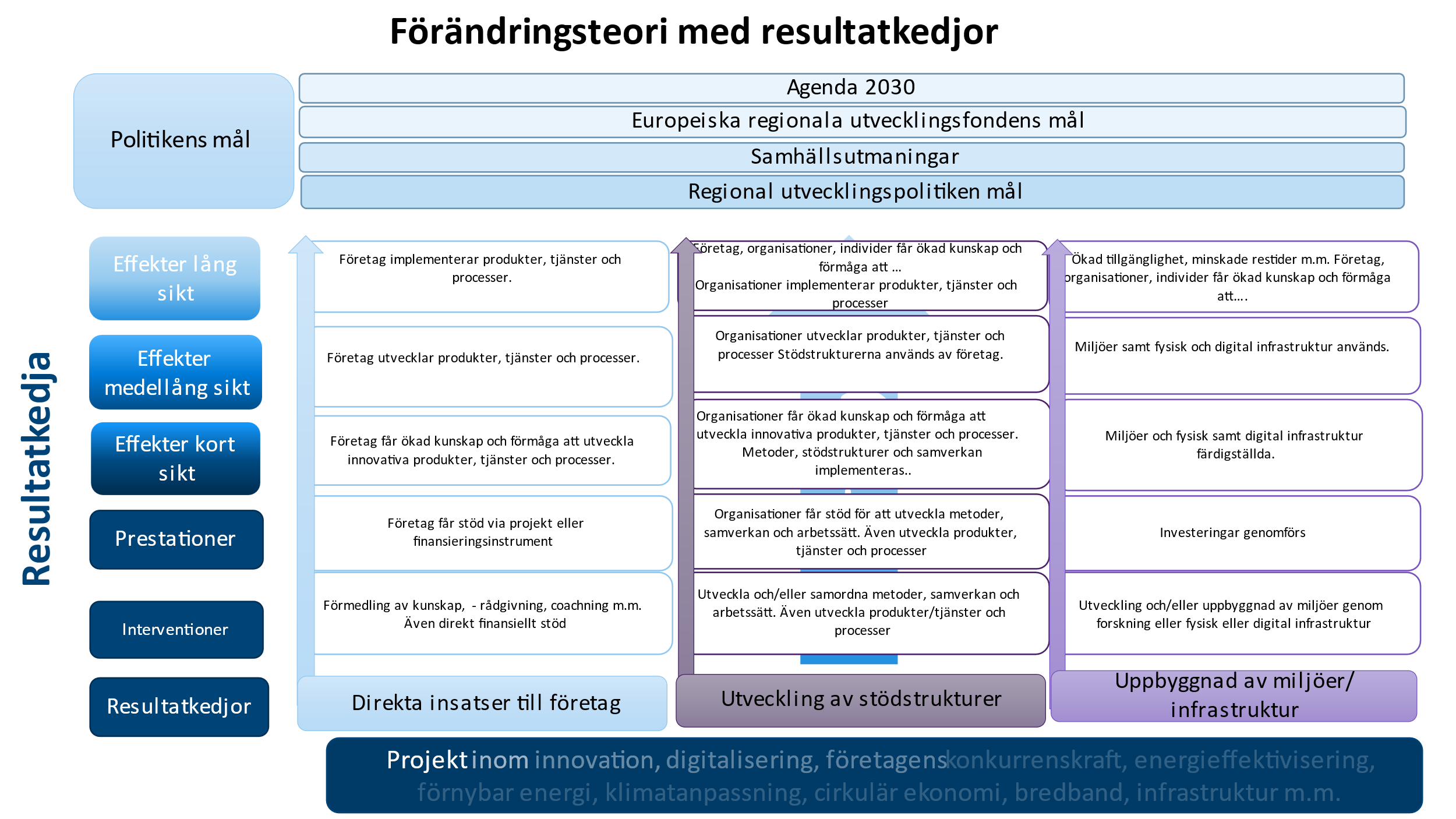 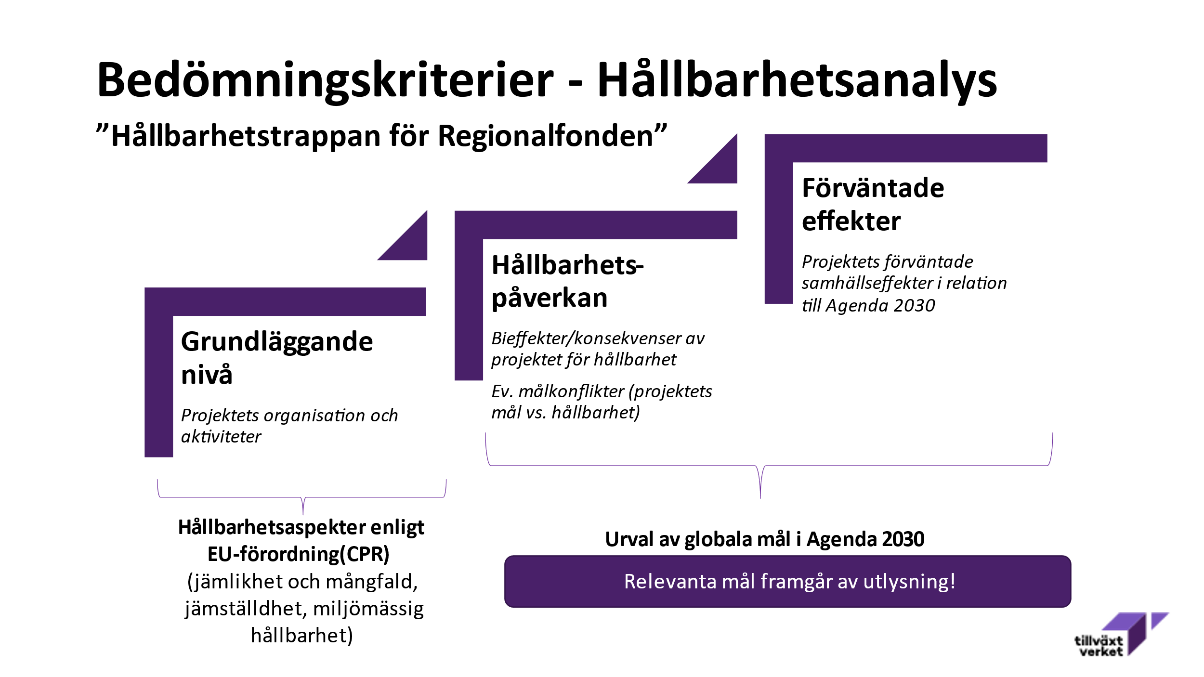 Anbudsgivande företag/organisationAnbudsgivande företag/organisationNamnOrganisationsnummerAdress, Postnummer och ort
Kontaktperson för anbudet
Kontaktperson för anbudetNamnTelefonnummer (dir)Mobiltelefon nrE-postadressAnbudsgivaren bekräftar att denna tydligt har uppfattat utvärderingens fyra (4) mål. Ja  Anbudsgivaren bekräftar att ovan ställda krav uppfylls. Ja Anbudsgivaren bekräftar att ovan ställda krav uppfylls. Ja Anbudsgivaren bekräftar att ovan ställda krav uppfylls. Ja Anbudsgivaren bekräftar att ovan ställda krav uppfylls. Ja Anbudsgivaren bekräftar att ovan ställda krav uppfylls. Ja Anbudsgivaren bekräftar att ovan ställda krav uppfylls. JaAnbudsgivaren bekräftar att samtliga ska-krav ovan uppfylls.Ja Anbudsgivaren ska bifoga CV till offererade konsulter där konsulternas kompetens och erfarenhet (enligt ovan ställda krav) tydligt framgår Bilaga      Anbudsgivaren ska bifoga ett referensuppdrag för respektive konsult som styrker konsultens erfarenhet inom efterfrågat område Bilaga      Anbudsgivaren bekräftar att kravet uppfylls.Ja Anbudsgivaren ska bifoga efterfrågad arbetsplan enligt ovan.Bilaga      Konsultroll/nivåNamnTimprisUppskattat antal timmar ProjektledareKonsult - Nivå 1Konsult - Nivå 2Konsult - Nivå 3